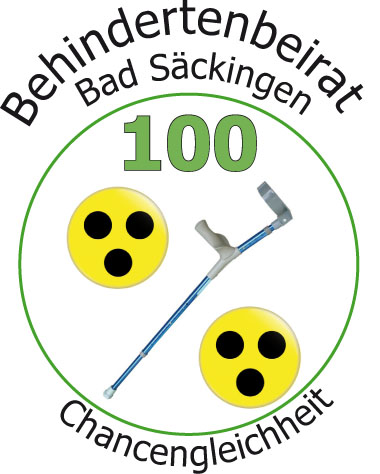 Patrizia Pauciello kommissarisch 1. Vorsitzende des BehindertenbeiratesMorena Eckert hat bei der letzten Sitzung des Behindertenbeirates Bad Säckingen ihren Posten als 1. Vorsitzende abgegeben. Sie kann ihr Amt aus privaten Gründen nicht mehr ausüben. Den Posten als Presse- und Öffentlichkeitssprecherin übernimmt sie weiterhin.Patrizia Pauciello ist nun kommissarisch 1. Vorsitzende.Gleichzeitig sucht der Behindertenbeirat nach wie vor nach neuen Mitgliedern. Vorkenntnisse sind nicht notwendig, lediglich ein Interesse für die Themen Barrierefreiheit,  Inklusion und/oder Gleichstellung. Interessierte können sich über die Webseite des Behindertenbeirates oder unter morena.eckert@behindertenbeirat-bad-saeckingen.de melden.